НОУ дополнительного профессионального образования«Экспертно-методический центр»Научно-издательский центр «Articulus-инфо»Положение о Международном конкурсе исследовательских работ/ проектов учащихся и студентов«СтартАП, или первый шаг в науку»1. Общие положения1.1. Настоящее Положение о Международном конкурсе исследовательских работ/ проектов «СтартАП, или первый шаг в науку» определяет порядок организации, условия проведения и участия в Международном конкурсе исследовательских работ «СтартАП, или первый шаг в науку» - (далее – Конкурс), а также порядок определения победителей.1.2. Конкурс очно-заочный. Проводится с целью активизации познавательных компетенций учащихся и студентов, развития у них умений, навыков исследовательской деятельности. Основная задача конкурса – предоставление учащимся и студентам возможности соревноваться в масштабе, выходящем за рамки образовательного учреждения и региона.Организаторы Конкурса - Негосударственное образовательное учреждение дополнительного профессионального образования «Экспертно-методический центр» и научно-методический журнал «Наука и образование: новое время». 2. Организационная структура Конкурса2.1. Для организации и проведения Конкурса создан Оргкомитет Конкурса, в состав которого входят:Ярутова Алла Николаевна – председатель Оргкомитета, генеральный директор НОУ ДПО «Экспертно-методический центр», Федеральный эксперт в сфере профессионального образования, член Гильдии экспертов в сфере профессионального образования.Николаева Татьяна Геннадьевна – заместитель председателя Оргкомитета, директор по развитию НОУ ДПО «Экспертно-методический центр», Федеральный эксперт в сфере профессионального образования, член Гильдии экспертов в сфере профессионального образования.ЧЛЕНЫ ОРГКОМИТЕТААлиев Закир Гуейнович – д.а.ф.н., доцент, проф. РАЕ, Институт Эрозия и Орошения Национальной Академии Наук Азербайджана.Великая Наталья Николаевна - доктор исторических наук, профессор кафедры всеобщей и отечественной истории ФГБОУ ВО «Армавирский государственный педагогический университет», г. Армавир, Краснодарский край.Власов Валерий Николаевич, доктор медицинских наук, доцент, ФГБОУ ВО «Тольяттинский государственный университет» (г. Тольятти, Самарская область).Ильина Екатерина Анатольевна, кандидат экономических наук, доцент, ФГБОУ ВПО «Чувашский государственный педагогический университет им. И.Я. Яковлева».Комили Абдулхай Шарифзода (Комилов Абдулхай Шарифович), доктор физико-математических наук, кандидат исторических наук, профессор, академик АПСН РФ, Курган-Тюбинский государственный университет имени Носира Хусрав (г. Курган-Тюбе, Республика Таджикистан), проректор по международным связям.Фисенко Елена Ренатовна, заслуженный работник культуры России, МБОУ ДОД «Детская музыкальная школа» г. Тулуна Иркутской области.Щелина Тамара Тимофеевна - доктор педагогических наук, профессор, зав. кафедрой общей педагогики и педагогики профессионального образования, Арзамасский филиал ФГАОУ ВО "Национальный исследовательский Нижегородский государственный университет им. Н.И. Лобачевского", г. Арзамас, Нижегородская областьЯковенко Наталия Владимировна, доктор географических наук, доцент, ФГБОУ ВО «Воронежский государственный университет» (г. Воронеж), профессор кафедры социально-экономической географии и регионоведения, заведующая кафедрой.2.2. С целью проведения экспертизы и оценки поступивших работ, а также определения победителей Конкурса создается Экспертный совет, который формируется из представителей научно-педагогической общественности и методических служб.3. Участники Конкурса3.1. Для участия в Конкурсе приглашаются учащиеся 2-11 классов общеобразовательных школ, учащиеся организаций дополнительного образования, студенты образовательных организаций среднего профессионального образования, а также студенты высших учебных заведений.3.2. На Конкурс могут быть представлены как индивидуально выполненные работы, так и работы, выполненные авторским коллективом с количеством участников не более 5 человек.4. Порядок проведения Конкурса и участия в нем4.1. Формат проведения Конкурса:- очно-заочный - заочный 4.2. ОЧНО-ЗАОЧНОЕ участие:4.2.1. Конкурс в формате очно-заочный проводится с 09 января по 28 марта 2017 года в три тура.4.2.2 I-й тур – заявочный - с 09 января по 07 марта 2017 года – представление в адрес Оргкомитета заявки на участие в Конкурсе (Приложение 1 к Положению), оплата оргвзноса за участие в конкурсе.Одновременно с заявкой участники конкурса присылают информацию о себе и конкурсную работу 4.2.3. II-й тур – отборочный конкурс – 07 марта – 20 марта 2017 года. Эксперты изучают конкурсные работы (по рейтинговой системе). На заключительный этап проходят работы, набравшие не менее 60 баллов. Автоматически авторы этих работ становятся лауреатами Международного конкурса и награждаются дипломами лауреатов Международного конкурса. Участники, не набравшие достаточное количество баллов, награждаются сертификатами участника Международного конкурса.4.2.4. III-й тур – заключительный - проводится в форме представления конкурсной работы (28 марта 2017 г.). Данный этап предусматривает пленарное заседание и выступление участников с результатами своей работы и их защиту перед жюри – экспертами по номинациям Конкурса (требования к мультимедийной защите- см. приложение 2). Место проведения заключительного тура: г. Чебоксары, Национальная библиотека.4.3. ЗАОЧНОЕ УЧАСТИЕ:4.3.1. Конкурс в заочном формате проводится с 09 января по 24 марта 2017 года в два тура.4.3.2. I-й тур – заявочный и отборочный - с 09 января по 07 марта 2017 года – представление заявок и конкурсных работ в Оргкомитет, оплата оргвзноса, размещение результатов на сайте, рассылка документов. Последний день приёма заявок и работ – 07 марта 2017 г.4.3.3. II-й тур – заключительный – с 08 марта по 20 марта 2017 г. – определение Абсолютных победителей Конкурса, их награждение.24 марта 2017 г. – публикация итогового рейтинга нашем сайте http://emc21.ru/.4.5. РАСПИСАНИЕ КОНКУРСА4.4. НАПРАВЛЕНИЯ исследований:Математика и информатикаФизика. Астрономия.ХимияБиологияГеографияФилософияГуманитарные наукиИстория. Исторические науки.Педагогика, психология, социологияЭкономика. Экономические наукиЮриспруденцияЕстественные наукиИскусство. Искусствоведение.Строительство и архитектура.Технические наукиВоенные наукиЖурналистикаМедицинские наукиОхрана окружающей среды. Экология человека.Возможна собственная формулировкаНаправления исследований не ограничиваются данным списком и могут быть дополнены.4.5. Для участия в Конкурсе необходимо прислать в Оргкомитет по электронной почте с пометкой «Конкурс» заявку (см. Приложение) и исследовательскую работу (ОБЪЕМ КОНКУРСНОЙ РАБОТЫ НЕ ОГРАНИЧЕН), соответствующую тематике направления, в отдельных файлах. РАБОТЫ ОФОРМЛЯЮТСЯ В СВОБОДНОЙ ФОРМЕ С НЕОГРАНИЧЕННЫМ КОЛИЧЕСТВОМ И ВИДОМ ФАЙЛОВ!4.6. Система оценки (по 10 балльной шкале) представленных работ:Критерии оценивания исследовательских работ1. Четкость постановки проблемы, цели работы и задач.2. Глубина анализа литературных данных, ссылки на литературные источники, объем использованной литературы.3. Четкость изложения материала, полнота исследования проблемы.4. Логичность изложения материала.5. Оригинальность к подходам решения проблемы.6. Новизна исследуемой проблемы 7. Практическая значимость работы.8. Логичность и обоснованность выводов, и соответствие их поставленным целям.9. Уровень стилевого изложения материала, отсутствие стилистических ошибок.10. Уровень оформления работы, наличие или отсутствие грамматических и пунктуационных ошибок.Применяется рейтинговая система оценки конкурсных работ:- работы оцениваются по суммированным баллам: 100-91 баллов – I место, 90-81 баллов – II место, 80-75 баллов – III место, 74-59 – лауреаты, менее 59 баллов – участники;4.7. Победители Конкурса определяются среди следующих ВОЗРАСТНЫХ ГРУПП: Учащиеся 2-4 классов общеобразовательных учреждений. Учащиеся 5-8 классов общеобразовательных учреждений. Учащиеся 9-11 классов общеобразовательных учреждений. Студенты образовательных организаций среднего профессионального образования. Студенты 1-3 курсов высших учебных заведений.4.7. Победители конкурса (1 место) получают дипломы Победителей, призеры (2 место и 3 место) – дипломы Призеров, лауреаты получают дипломы Лауреатов, участники – Сертификаты об участии. Все руководители получают благодарственные письма. 4.8. Результаты конкурса размещается на сайте www:emc21.ru в таблице итогов Конкурса в течение 7 (семи) рабочих дней со дня принятия работы конкурсной комиссией (жюри), голосование является закрытым и осуществляется путем заполнения оценочных листов. В результате суммирования выставленных оценок участникам формируется рейтинг конкурсных работ.4.9. Весь пакет документов будет выслан участнику конкурса в течение 5 рабочих дней после публикации результатов на сайте.4.10. Абсолютные победители Конкурса определяются и награждаются именными медалями (одна медаль за одну работу) после завершения Конкурса (24 марта 2017 г.) Также Абсолютные Победители получают БЕСПЛАТНО дополнительные электронные документы, подтверждающие факт получения медали.6. Стоимость участия в Конкурсе6.1. Каждый участник Конкурса оплачивает организационный взнос:1) ОЧНОЕ участие – 4800 руб. Проживание за счёт направляющей стороны.2) ЗАОЧНОЕ участие: при заказе печатных документов – 450 рублей для участников из России, 550 рублей для участников из стран зарубежья, при заказе электронных документов – 400 рублей.Организационный взнос компенсирует затраты по обработке и проверке работ, оформлению и рассылке итоговых документов и составляет:Количество работ от одного участника не ограничивается.Все итоговые документы высылаются на указанные в заявках электронные и почтовые адреса в течение 5 рабочих дней с момента публикации результатов на сайте http://emc21.ru Если в Конкурсе принимают участие 2 и более человека с одной работой, то каждый дополнительный документ оплачивается отдельно – 70 рублей.6.2. РЕКВИЗИТЫ ДЛЯ ОПЛАТЫ ПРЕДОСТАВЛЯЮТСЯ УЧАСТНИКАМ ПОСЛЕ ОДОБРЕНИЯ И ПРИНЯТИЯ РАБОТЫ.Убедитесь, что Ваше письмо получено! Подтверждение придет Вам по e-mail, с которого осуществлялась отсылка материалов. Если Вы не получили подтверждение о получении письма в течение трех рабочих дней, повторите отправку.6.3. После оплаты организационного взноса необходимо уведомить Оргкомитет об оплате, выслав отсканированную квитанцию об оплате по факсу или на e-mail.7. Контактные данные ОргкомитетаАдрес: г. Чебоксары, ул. Афанасьева, д. 8, офис 311, Тел./факс: 8(8352) 58-31-27E-mail: articulus- info@mail.ruСайт: http://emc21.ru/Контактные лица: Светлана Романовна, Татьяна ГеннадьевнаПРИЛОЖЕНИЕ 1Заявка на участие в Международном конкурсе исследовательских работ/проектов учащихся и студентов«СтартАП, или первый шаг в науку»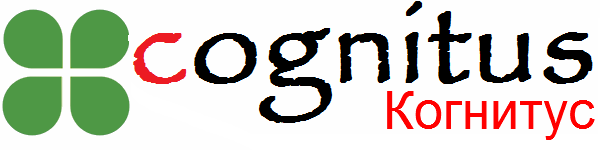 Международные и Всероссийскиенаучно-практические конференции, конкурсы, семинарыwww.emc21.ruE-mail: articulus-info@mail.ruОЧНО-ЗАОЧНОЕ УЧАСТИЕОЧНО-ЗАОЧНОЕ УЧАСТИЕЗАОЧНОЕ УЧАСТИЕЗАОЧНОЕ УЧАСТИЕ09 января 2016 г. Объявление Конкурса09 января 2016 г.Объявление Конкурсас 09 января по 07 марта 2017 годаПредставление в адрес Оргкомитета заявки на участие в Конкурсе (Приложение 1 к Положению), конкурсной работы;оплата оргвзноса за участие в конкурсе.с 09 января по 07 марта 2017 года Представление в адрес Оргкомитета заявки на участие в Конкурсе (Приложение 1 к Положению), конкурсной работы;оплата оргвзноса за участие в конкурсе.с 09 января по 20 марта 2017 годаЕжедневно - работа экспертной комиссии по оценке конкурсных материалов (рейтинговая оценка)с 09 января по 20 марта 2017 годаЕжедневно - работа экспертной комиссии по оценке конкурсных материалов (рейтинговая оценка)с 09 января по 20 марта 2017 годаЕжедневная (по мере поступления в Оргкомитет конкурсных материалов и заявок) рассылка участникам конкурса Дипломов, Сертификатов, Свидетельств по мере подведения итогов (по рейтинговой системе).с 09 января по 20 марта 2017 годаЕжедневная (по мере поступления в Оргкомитет конкурсных материалов и заявок) рассылка участникам конкурса Дипломов, Сертификатов, Свидетельств по мере подведения итогов (по рейтинговой системе).28 марта 2017 г.III-й тур – заключительный г. Чебоксары, Национальная библиотека.СВЕДЕНИЯ ОБ УЧАСТНИКЕ(АХ)ФИО участника(ов) (полностью)Место учебы, класс (курс) (например, 5 класс,  МБОУ «СОШ № 37», г. Чебоксары)СВЕДЕНИЯ О НАУЧНОМ РУКОВОДИТЕЛЕФИО (полностью), должность, степень, звание (если есть)Направление работыНазвание работыПочтовый адрес, на который следует выслать итоговые документы (с указанием индекса), ФИО получателя  (при выборе двух видов документов оплата производится и за печатный вид, и за электронный)*Если Вы указываете адрес учреждения, необходимо указать: НАЗВАНИЕ УЧРЕЖДЕНИЯ и ПОЛУЧАТЕЛЯАдрес:Вид документа:указать - электронный или печатныйКонтактный телефон (по которому можно дозвониться)E-mail (действующий)* Убедительно просим Вас указывать тот электронный адрес, с которого Вы направляете на рассмотрение заявку и работуВид участия в конкурсеОчный /Заочный(нужное оставить)10. Количество дополнительных экземпляров наградных документов для соавторов (70 рублей)11. Имеется ли необходимость в дополнительном Благодарственном письме «За содействие активизации познавательных умений и способностей, исследовательских компетенций» (А 4) – 250 руб., включая почтовые расходы), электронный диплом – 130 руб.НЕ ОБЯЗАТЕЛЬНО!Да…НетЭлектронное или печатноеУкажите1. ФИО и должность получателя2. Вид (печатный или электронный)